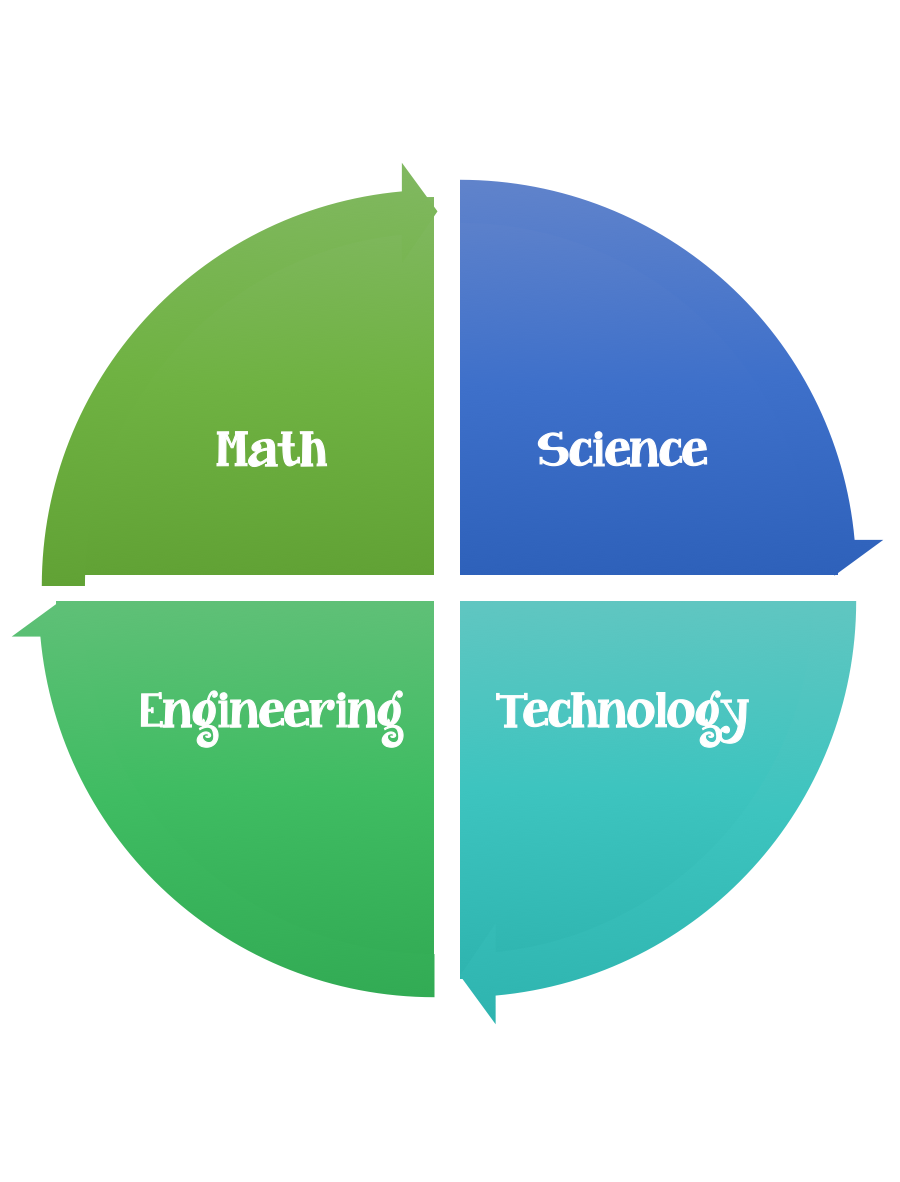                  Findley Oaks STEM Connect             1st Grade Design BriefStandard:  Prioritized Standard: S1P1.c Obtain, evaluate, and communicate information to investigate light and sound. Plan and carry out an investigation of shadows by placing objects at various points from a source of light. Students should follow the engineering design process.Background/Problem: The kindergarten classes at Findlay Oaks Elementary need help learning about shadows.   Can you help?Design Challenge:  Students will design a figurine out of tin foil that has flat feet and attach it to a piece of tag board. The students will practice with a flashlight explaining where the shadow can be found in the morning, noon, and afternoon.  The shadows will be measured using a standard or non-standard form of measurement.Criteria:  Each figurine should be made out of 4 6x6 pieces of tinfoil. The figurine needs to have a head, two arms, a body, and two legs.  The figure must be able to stand up, so be sure to give it flat feet.Constraints: Be careful with your tin foil-that is all you get. The figurine must be at least 5 unifix cubes tall and be able to stand up without falling over. Materials: 4 pieces of 6x6 heavy duty tin foil Advanced students should measure and cut this themselves.6x6 pieces of heavy cardboard or tag board.Tools: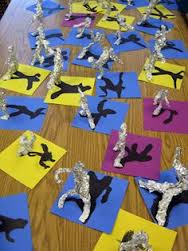 GlueRulersFlashlightPaperPencilsMake sure you have a plan before you begin their build.ChallengeTin Foil PeopleUnitLight and Shadows